Всероссийский конкурс на лучшую публикацию «Творческий учитель - 2023»«Неустаревшее устаревшее»_______________________________________________название (тема) методической разработкиАвтор: Фалеева Екатерина Сергеевна, учитель русского языка и литературыМБОУ «Опольевская школа»с.Ополье, 2023 годПояснительная запискаМладшие школьники при работе с  произведениями художественной литературы сталкиваются с проблемой толкования устаревших слов, что ведёт к нарушению  понимания прочитанного и, в конечном итоге, снижению читательской активности, грамотности. Методическая разработка на основе технологии деятельностного метода. Урок помогает обучающимся создать  алгоритм работы с устаревшими словами, формирует умение объяснять значение данных слов с помощью толкового словаря. Кроме того, материал занятия расширяет кругозор, обогащает словарный запас, учит детей видеть в словах отблески истории, впоследствии будет создан словарь устаревших слов, который можно будет использовать на уроках.Тема: «Неустаревшее устаревшее»Класс: 4, 9-10 летРоль и место урока в системе работы педагога: сделать познавательный процесс изучения устаревших слов интересным.Актуальность: Данная тема актуальна в настоящее время, так как необходимо рассказывать современному поколению об исторической значимости слов, что стимулом для изучения русского языка как явления национальной культуры; потенциалом в развитии функциональной грамотности младших школьников, так как формирует умения извлекать и анализировать информацию, навыки самостоятельной учебной деятельности. Именно эти постулаты являются основой ФГОС.Цель: включение в словарный запас учащихся нового термина «устаревшие слова», его роль в художественном произведенииЗадачи:Формирование   интеллектуальных   умений,   основанных на обсуждении, поиске правильного ответа;Привлечение учащихся к  обмену информацией в ходе свободного общения на  занятии;Обогащение словарного запаса;Развитие памяти, речи, личностной сферы.Привитие интереса к русскому языку, его историиПланируемые результаты:Личностные:развитие чувства сопричастности своему народу и историиуправление своим настроением, умение выражать эмоции.Метапредметные:Коммуникативные:уметь слушать собеседникаформулировать собственное мнение и позициювступать в диалог с одноклассниками и учителем при работе в парахРегулятивные:контролировать и проверять выполненное задание самостоятельно, в парах;уметь проводить рефлексию собственной деятельностиПознавательные:учить извлекать устаревшие слова из текстаспособствовать развитию умения аргументироватьПедагогические технологии – игровые технологии.Методы: методы наглядных иллюстраций и демонстраций (показ презентации); методы практической деятельности (выполнение заданий); методы стимулирования творческой деятельности (поощрение, создание ситуаций успеха); методы контроля за эффективностью воспитания детей (наблюдения).Приемы, используемые для достижения планируемых результатов: словесные, наглядные, практические.Оборудование: мультимедийная презентация, «Толковый словарь» В. И. Даля, раздаточный материал, наглядный материал.Ресурсное обеспечение: https://slovari.ru/start2.aspx?s=0&p=5638Ход занятия-Здравствуйте, ребята! На улице прекрасная погода. Давайте улыбнемся друг другу. Возьмите тот смайлик, который соответствует вашему сегодняшнему настроению. (Дети показывают смайлик)Учитель показывает предметы, лежащие на столе: лапти, телефон, веретено, платок.-Какие предметы вам известны? Почему некоторые предметы уходят из нашего словарного состава?Изучение того, как «растет дерево», то есть как развивается язык, - увлекательное занятие, которое не только открывает нам множество тайн из истории, этнографии, фольклора, но и дает возможность понять таинства создания слов народом.Оттолкнувшись от образа дерево-языка, найденного М.Горьким, значение слова можно сравнить с почкой, появившейся ранней весной, которая, питаясь соками дерева, растет, распускается, превращаясь в сочный лист или плод; нередко почка эта дает жизнь не одному, а сразу нескольким отросткам, побегам.Так и слово – первоисточник разрастается в мощные и разнообразные ветви – значения.-Ребята, хотелось ли бы вам развиваться вместе с этим могучим деревом?Так давайте откроем эту тайную дверь (Учитель берет золотой ключик и открывает дверь, проецируемую на доску)Так давайте разберемся в этом любопытном свойстве языка, используя строки из стихотворения А.С.Пушкина «Пророк»:И внял я неба содроганье,И горний ангела полет,И гад морских подводных ход,И дольней лозы прозябанье.Как вы думаете, о каких именно словах мы будем сегодня говорить на уроке? (Древние, старые, устаревшие слова)-Какие устаревшие слова вы знаете?-Тогда окунемся в этот неповторимый мир загадочных слов.Давайте обратимся к толковому словарю.Прелесть пушкинских строк, их неповторимая мелодика языка  очаровывает. Но и поддавшись обаянию великого таланта, не остановились ли вы перед знакомым и в то же время незнакомым словом прозябанье? Знакомым, потому что в современном языке есть такое слово, которое означает: действие по значению глагола прозябать, прозябнуть, то есть «замерзнуть», незнакомым же потому, что это значение в контексте стихотворения не совсем подходит, а точнее сказать, совсем не подходит.-А теперь прислушайтесь к разговору помещика и садовника.Если бы восприняли его по-современному, то и с вами мог бы случиться казус, описанный бессмертным «поэтом» и «философом» Козьмой Прудковым, образ которого был продуман в середине 19 века братьями Жемчужниковыми и А.К.Толстым: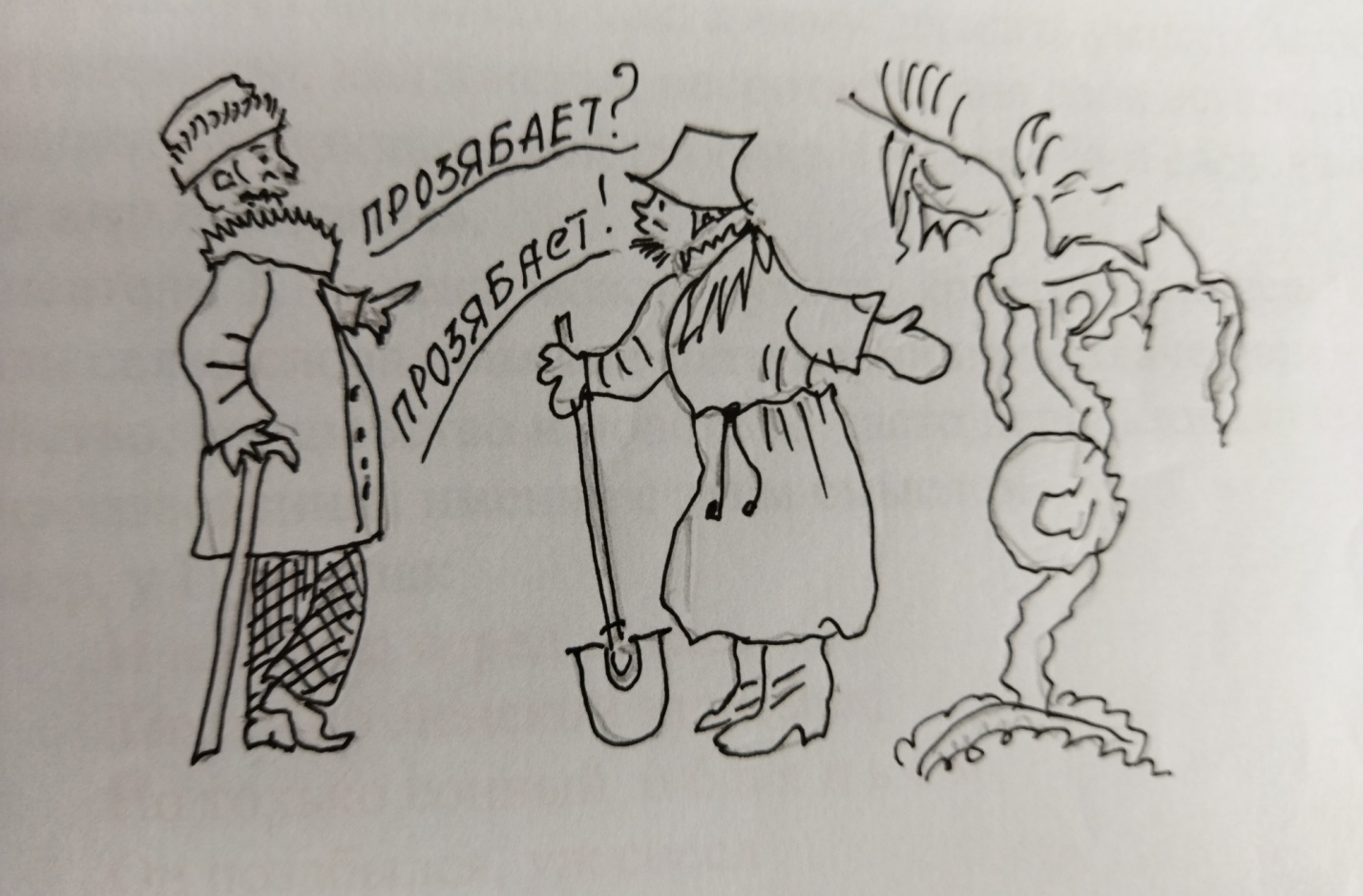 …Раз садовника к себе… (помещик – Н.М.) призываетИ говорит ему: «Ефим!Блюди особенно ты, за растеньем сим;Пусть хорошенько прозябает».Зима настала между темПомещик о своем растенье вспоминаетИ так Ефима вопрошает:«Что? Хорошо ль растенье прозябает?»«Изрядно, - то в ответ, - прозябло уж слвсем!»Пусть всяк садовника такого понимает,Который понимает,Что значит слово «прозябает».Вот такую шутку может сыграть с человеком его друг – родной язык.А ведь достаточно было герою стихотворения знать, что существовало когда-то устаревшее даже для середины 19 века значение слова прозябать – произрастать, прорастать; развиваться, недоразумения не произошло бы.Современное зябь - поле, вспаханное с осени для посева на нем весной, - восходит именно к этому корню. После это оставляют вспаханным обычно на самое холодное время года – зиму. С эти, по-видимому, и связано происхождение вторичного, современного значения у прозябать – замерзнуть и многих однокоренных: зябко, зябкий, озябнуть и т.д.ФизкультминуткаПриложите длань к ланитеИ потрите, и потрите.Посмотрите вверх очамиИ потрите снова длани.Потянитесь, улыбнитесьИ тихонечко садитесь.Мы сказали выше о Пушкине: «… обаяние великого таланта». Здесь слово обаяние в хорошо известном значение очарование, прелесть, покоряющая сила, исходящая от кого-либо.Но в стихотворении «Железная дорога» Н.А. Некрасова:Добрый папаша! К чему в обаянииУмного Ваню держать?Вы мне позвольте при лунном сиянииПравду ему показать.Вы, конечно, почувствовали: что-то здесь не то, не вяжется привычное для нас понимание этого слова со смыслом некрасовских строк. Очарование, исходящее от кого-то, и вдруг – ложь. А дело вот в чем…Слово обаяние, известное в древнем русском языке с 13 века, образовано от глагола баять – говорить, колдовать. Первоначально оно означало колдоство, чародейство, произведенное при участии слова, то есть говорения, заговора. От глагола обаяти – заговорить, околдовать – в древности было образовано даже существительное обаятель – чародей.Существительное это не сохранилось в современном русском литературном языке, но подарило ему прилагательное обаятельный – покоряющий, чарующий.Некрасовское выражение к чему в обаянии умного Ваню держать следует понимать так: к чему держать умного Ваню под воздействием чар, колдоства, несоответствия слов истине, ложной информации, убаюкивающей ребенка. Потому-то и следовало «правду ему показать».Писатели 19 века, можно думать, ярче, отчетливее, чем мы, ощущали связь слова обаяние с его первичным значением – чародейство, волшебство и довольно часто использовали его в своих произведениях именно с этим смыслом.-Зачем нужны устаревшие слова?-Где мы можем встретить устаревшие слова? (Сказки, былины и др)Какую роль играют устаревшие слова в художественных текстах?Устаревшие слова являются живыми свидетелями истории, рассказывающие нам о жизни народа в разные исторические эпохи. Без них нельзя глубоко понять смысл произведения. Это наше достояние, которое необходимо беречь.-Попробуйте себя в роли историков. Вам необходимо представить предмет старины! И обязательно покажите, как данный предмет использовали, как он помогал людям в быту. Мы создадим с вами альбом. Будем ли мы его пополнять? (Конечно, будем и дальше знакомиться с неизвестными нам устаревшими словами)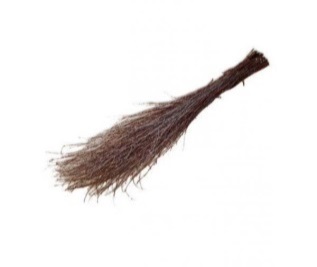 Голик – березовый веник, без листьев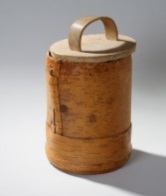 Бурак – цилиндрический сосуд из бересты с крышкой.Зыбка – колыбель для младенца. Подвешивалась на веревке за очеп, который вставлялся в прикрученное к потолку кольцу.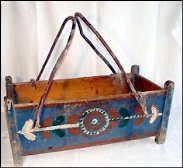 Лохань (лоханка) – емкость для стирки белья, мытья посуды, умывания, изготавливалась из древесины ели, сосны бондарным способом. Выбор этих пород для клепок объяснялся их легкостью и влагостойкостью. Отличием лохани были низкие борта и широкое круглое или овальное дно. Они изготавливались с ножками или без ножек, но всегда с двумя рукоятками – «ушками».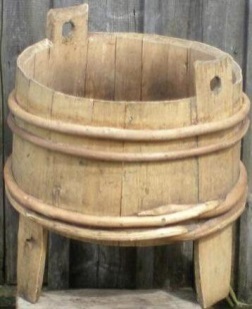 Наберушка – небольшая корзинка из лыка для сбора ягод.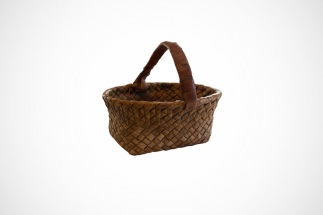 Самовар – прибор для кипячения воды и приготовления пищи, делался всегда металлическим, обычно из латуни и меди (в редких случаях из серебра, стали, чугуна) и зачастую никелировался.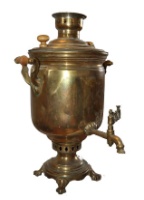 -Поработайте в группах. Найдите в сказках устаревшие слова и объясните их значение.«Ждёт-пождёт с утра до ночи,
Смотрит в поле, инда очи
Разболелись, глядючи
С белой зори до ночи».(А.С.Пушкин «Сказка о мёртвой царевне и семи богатырях»)«Миша был послушный мальчик; тотчас оставил игрушки и подошёл к папеньке. Да уж и было чего посмотреть! Какая прекрасная табакерка!» (Одоевский В.Ф. «Городок в табакерке»)«Но керосиновая лампа светила тускло, и злой волшебник не увидел Пети. Подозвал он остальных волшебников к себе поближе и заговорил негромко:— К сожалению, так устроено на свете: от любого несчастья может спастись человек. Если ребята, которых мы превратили в стариков, разыщут завтра друг друга, придут ровно в двенадцать часов ночи сюда к нам и повернут стрелку ходиков на семьдесят семь кругов обратно, то дети снова станут детьми, а мы погибнем». («Сказка о потерянном времени» Шварц Е.Л.)-А теперь попробуйте, используя устаревшие слова, составить рассказ.-Устаревшие слова встречаются и в пословицах.Одно око, да видит далеко.Лисица хитра, да шкуру ее купцам продают.Плечи – косая сажень.Ростом с тебя, а разумом с теля.Своих лаптей испугался.Ни рыба, ни мясо, ни кафтан, ни ряса.– Как вы думаете, кому будет полезна наша работа? (Ученикам при изучении устаревших слов)На доске висит дерево.-Ребята, хотелось ли бы вам расти, как это дерево, глубоко прорастая своими сильными корнями, подобно человеческому роду, узнавая новое о прошлом. Тогда напишите свое имя и повесьте его на это дерево. Ваше действие будет означать, что вы готовы изучать родной язык.ЗаключениеУбеждена в необходимости продолжения трудной, но полезной работы с ребятами по обогащению словаря, по развитию речи. Ребята начали правильно понимать и использовать устаревшие слова в своей речи.Список источниковКрылатые слова.- М.: Дет.литература., 1979. – 143 с.Пословицы русского народа. – М.: Изд-во Эксмо, Изд-во ННН.2002 – 616 с.Словарь устаревших слов русского языка по произведениям русских писателей ХVӀӀӀ – ХХ в.в./Р. П. Рогожникова, Т. С. Карская. – М.: Дрофа, 2007 – 828 с.Толковый словарь живого великорусского языка в 4 т./ В. И. Даль. – М.: Рус.яз. – Медиа, 2007.Л.А. Камалова.  ДЕТСКАЯ ЛИТЕРАТУРА., 2013.